      ΜΑΘΗΜΑ 3ο (13/04 ΕΩΣ 24/04)                     ΑΣΚΗΣΕΙΣ ΜΑΘΗΜΑΤΙΚΩΝ ΑΣΚΗΣΗ 1η :ΛΥΣΕ ΤΑ ΠΑΡΑΚΑΤΩ ΠΡΟΒΛΗΜΑΤΑΗ Μαρία έχει 3 καραμέλες και η Ελένη τις έδωσε άλλες δυο. Πόσες έχει τώρα;ΛΥΣΗ:ΑΠΑΝΤΗΣΗ:…………………………………………………………Ο Θανάσης έχει 8 βόλους και θέλει να φτάσει τους 10. Πόσοι βόλοι του λείπουν;ΛΥΣΗ:ΑΠΑΝΤΗΣΗ:…………………………………………………………Η θεια Αλεξάνδρα  έχει 3 παιδιά και η θεια Γεωργία έχει 6 παιδιά. Πόσα παιδιά έχουν και οι δυο μαζί;ΛΥΣΗ:ΑΠΑΝΤΗΣΗ:…………………………………………………………...ΑΣΚΗΣΗ 2η: ΣΥΜΠΛΗΡΩΣΕ ΤΟΥΣ ΑΡΙΘΜΟΥΣ ΠΟΥ ΛΕΙΠΟΥΝ0 1 …. 3 4 5 …. ….8 9 …. 11 ….. 13 14 15 …. ….. 18 ….. 20ΑΣΚΗΣΗ 3η: ΓΡΑΨΕ ΑΝΑΠΟΔΑ ΤΟΥΣ ΑΡΙΘΜΟΥΣ ΑΠΟ ΤΟ 20 ΜΕΧΡΙ ΤΟ 020 …. ….. …. ….. …… …… ….. …… ….. ….. ….. ….. ….. ….. ….. …..  …. ….. ….. 0ΑΣΚΗΣΗ 3η: ΛΥΣΕ ΤΙΣ ΠΑΡΑΚΑΤΩ ΠΡΑΞΕΙΣ 5+2=3+4=10+3=12+4=1+6=0+7=3+8=ΩΡΑ ΓΙΑ ΖΩΓΡΑΦΙΚΗ ( Η ΕΙΚΟΝΑ ΕΙΝΑΙ ΑΠΟ ΤΗΝ ΣΕΛΙΔΑ : https://charapaidiou.com/?p=5269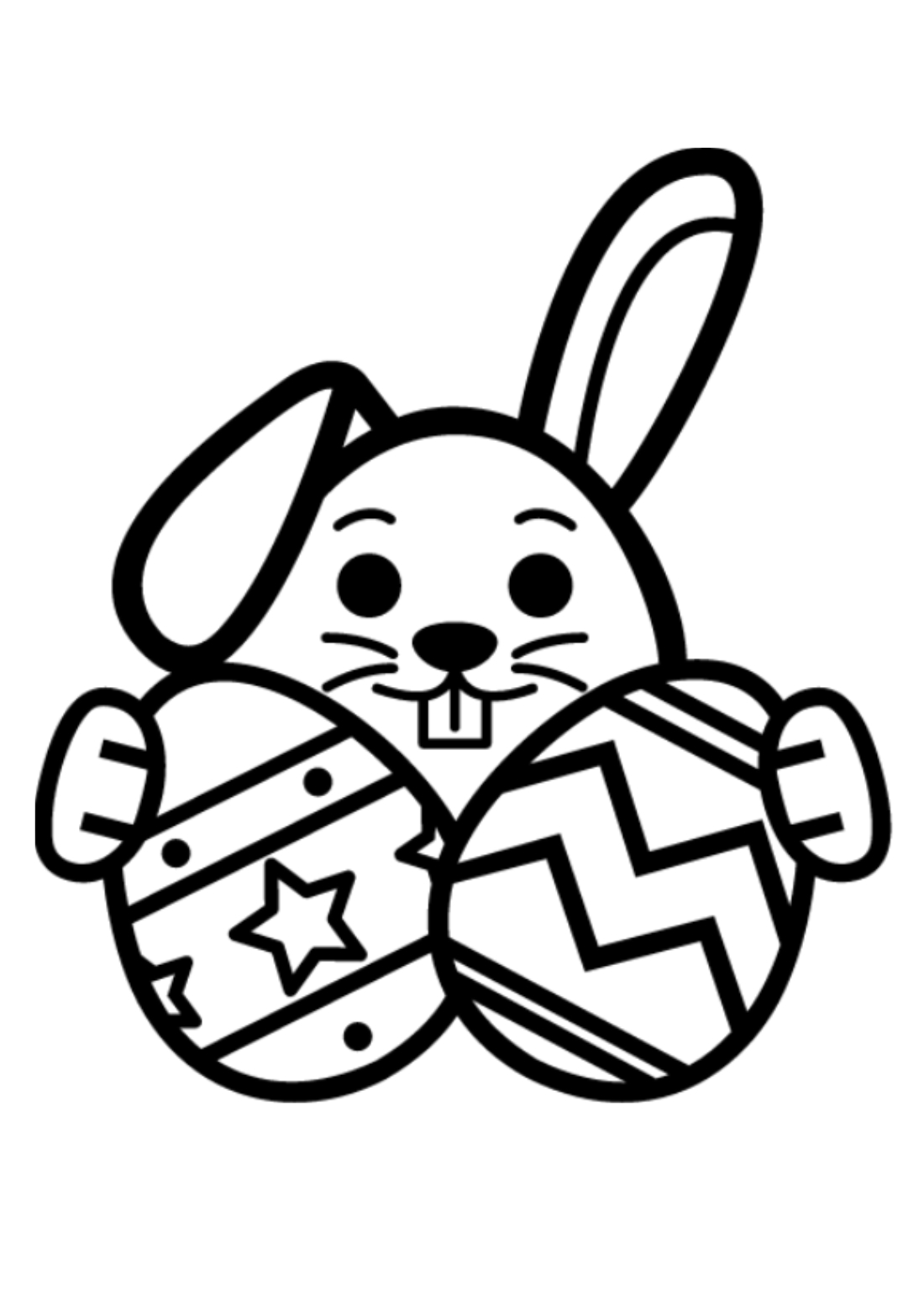 